ПРАВИТЕЛЬСТВОРЕСПУБЛИКИ МОРДОВИЯП О С Т А Н О В Л Е Н И Ег.СаранскО внесении изменений в отдельные постановления Правительства Республики Мордовия 	Правительство Республики Мордовия п о с т а н о в л я е т:Внести в Порядок проведения конкурсного отбора инвестиционных проектов и ведения перечня приоритетных инвестиционных проектов Республики Мордовия, утвержденный постановлением Правительства Республики Мордовия  от 23 ноября 2006 г. № 510 «Об утверждении Порядка проведения конкурсного отбора инвестиционных проектов и ведения перечня приоритетных инвестиционных проектов Республики Мордовия» (с изменениями, внесенными постановлениями Правительства Республики Мордовия от 24 ноября 2008 г. № 533, от 6 апреля 2009 г. № 131, от 22 июня 2009 г. № 281, от 29 марта 2010 г. № 129, от 27 декабря 2010 г. № 514, от 4 июля 2011 г. № 255, от 28 января 2013 г. № 19, от 6 мая 2013 г. № 151, от 25 мая 2015 г. № 300, от 29 февраля 2016 г. № 105, от 11 июля 2016 г. № 349, от 22 августа 2016 г. № 435, от 30 января 2017 г. № 64, от 22 марта 2017 г.                   № 205,  от 27 декабря 2017 г. № 689, 7 марта 2019 г. № 117), следующие изменения:1) в пункте 31:в части первой:абзац второй изложить в следующей редакции: «бухгалтерский баланс и отчет о финансовых результатах (в случае непредставления организацией, реализующей приоритетный проект, таких документов Министерство запрашивает их самостоятельно в порядке межведомственного взаимодействия);»;абзац пятый изложить в следующей редакции:«сведения о ходе реализации приоритетных инвестиционных проектов по форме согласно приложению 4 к настоящему Порядку. Сведения в обязательном порядке должны быть подписаны руководителем организации, главным бухгалтером (при наличии) и согласованы исполнительным органом государственной власти Республики Мордовия, осуществляющим координацию и регулирование в соответствующих отраслях экономики (сферах управления), согласно Приложению 6 к настоящему Порядку. Должностные лица, подписавшие отчет, несут ответственность за достоверность предоставленных сведений о ходе реализации приоритетного проекта. Исполнительный орган государственной власти Республики Мордовия в течение 7 календарных дней с даты поступления к нему справки анализирует информацию о ходе фактической реализации инвестиционного проекта на предмет полноты и достоверности представленной информации и принимает одно из следующих решений:1) в случае предоставления полного комплекта документов, содержащих достоверные сведения, соответствующие бизнес-плану и отчетным документам, согласовывает справку путем проставления подписи руководителя (заместителя руководителя) исполнительного органа государственной власти Республики Мордовия;2) в случае выявления недостоверных сведений и /или предоставления неполного комплекта документов направляет организации, реализующей приоритетный проект, мотивированный отказ от согласования справки и возвращает комплект документов;»;часть вторую изложить в следующей редакции:«Министерство в течение 10 рабочих дней со дня представления отчета, указанного в абзаце первом части первой настоящего пункта, проводит оценку фактического хода реализации и периода окупаемости приоритетного проекта и направляет организации заключение о ходе реализации приоритетного проекта. Период окупаемости представляет собой период времени с начала финансирования (реализации) инвестиционного проекта по бизнес-плану до момента, когда разность между накопленной суммой чистой прибыли с амортизационными отчислениями и объемом инвестиционных затрат, с учетом коэффициента дисконтирования, рассчитанного по формуле, указанной в пункте 5 Порядка оценки инвестиционных проектов, утвержденного постановлением Правительства Республики Мордовия от 18 марта 2013 г. № 88 «О некоторых вопросах реализации Республиканской целевой программы развития Республики Мордовия на 2013 - 2021 годы», приобретет положительное значение (фактический период окупаемости).»;пункт 31.1 признать утратившим силу; дополнить разделом 6.1 следующего содержания:«6.1. Изменение и отказ от исполнения инвестиционного соглашения 36. Основаниями для внесения изменений в инвестиционное соглашение являются:	1) внесение изменений в бизнес-план приоритетного инвестиционного проекта в случае, указанном в подпункте 2 части первой пункта 33 настоящего Порядка;	2) реорганизация организации, реализующей приоритетный инвестиционный проект, как юридического лица;3) смена собственника объекта приоритетного инвестиционного проекта4) выявление технических ошибок (ошибки или неточности в расчетах) в процессе мониторинга приоритетного инвестиционного проекта Республики Мордовия, не влияющих на основные параметры и показатели эффективности приоритетного проекта. 37.  В случае изменения инвестиционного соглашения по основанию, указанному в подпункте 1 пункта 36 настоящего Порядка, Министерство в течение 5 рабочих дней со дня окончания срока оценки приоритетного проекта по критериям, характеризующим экономическую, финансовую, бюджетную эффективность проекта направляет организации, реализующей приоритетный инвестиционный проект, проект дополнительного соглашения к инвестиционному соглашению.Организация, реализующая приоритетный инвестиционный проект, в течение 5 рабочих дней со дня поступления проекта дополнительного соглашения к инвестиционному соглашению, подписывает его и направляет один экземпляр в Министерство. 38. В случае изменения инвестиционного соглашения по основаниям, указанным в подпунктах 2, 3 пункта 36 настоящего Порядка, организация, реализующая приоритетный инвестиционный проект,  направляет в Министерство письменное заявление об изменении соглашения в произвольной форме с указанием основания для изменения, подписанное руководителем или иным уполномоченным должностным лицом. Допускается подача такого заявления правопреемником организации, реализующей приоритетный инвестиционный проект (далее - правопреемник) или новым собственником объекта приоритетного инвестиционного проекта (далее - новый собственник).	При внесении изменений в инвестиционное соглашение по основанию, предусмотренному подпунктом 2 пункта 36 настоящего Порядка, к указанному выше заявлению прилагаются: обязательство о сохранении параметров реализации приоритетного инвестиционного проекта; заверенные правопреемником копии документов, подтверждающих государственную регистрацию юридического лица, а также бухгалтерскую отчетность за предыдущий и текущий годы (в случае непредставления такого документа, Министерство запрашивает его самостоятельно в порядке межведомственного взаимодействия). В рамках межведомственного информационного взаимодействия Министерство запрашивает справку из налогового органа об отсутствии просроченной задолженности по уплате налогов, сборов и иных обязательных платежей в бюджеты бюджетной системы Российской Федерации. Претендент вправе представить указанный документ по собственной инициативе.При внесении изменений в инвестиционное соглашение по основанию, предусмотренному подпунктом 3 пункта 36 настоящего Порядка, к заявлению прилагаются заверенные новым собственником копии документов, подтверждающие переход прав на объект приоритетного инвестиционного проекта, государственную регистрацию юридического лица, обязательство о сохранении параметров реализации приоритетного инвестиционного проекта, а также бухгалтерскую отчетность за предыдущий и текущий годы (в случае непредставления такого документа, Министерство запрашивает его самостоятельно в порядке межведомственного взаимодействия). В рамках межведомственного информационного взаимодействия Министерство запрашивает справку из налогового органа об отсутствии просроченной задолженности по уплате налогов, сборов и иных обязательных платежей в бюджеты бюджетной системы Российской Федерации. Претендент вправе представить указанный документ по собственной инициативе.При внесении изменений в инвестиционное соглашение по основанию, предусмотренному подпунктом 4 пункта 36 настоящего Порядка, организация, реализующая приоритетный проект, направляет в Министерство обращение в произвольной форме о внесении изменений в инвестиционное соглашение и подтверждающие расчеты. Министерство в течение 10 рабочих дней со дня получения документов, рассматривает их,  подготавливает проект дополнительного соглашения об изменении инвестиционного соглашения и направляет его организации, реализующей приоритетный инвестиционный проект.39. Министерство в течение 10 рабочих дней со дня получения документов, предусмотренных пунктом 38 настоящего Порядка, от организации, реализующей приоритетный инвестиционный проект (правопреемника, нового собственника), рассматривает их,  подготавливает проект дополнительного соглашения об изменении инвестиционного соглашения и направляет его организации, реализующей приоритетный инвестиционный проект (правопреемнику, новому собственнику).Организация, реализующая приоритетный инвестиционный проект (правопреемник, новый собственник), в течение 5 рабочих дней со дня поступления проекта дополнительного соглашения к приоритетному инвестиционному проекту, подписывает его и направляет один экземпляр в Министерство.Основаниями для отказа во внесении изменений в инвестиционное соглашение и подготовке проекта дополнительного соглашения к инвестиционному соглашению являются:1) отсутствие оснований, предусмотренных пунктом 36 настоящего Порядка, для внесения изменений в инвестиционное соглашение;2) непредставление (предоставление не в полном объеме) организацией, реализующей приоритетный инвестиционный проект  (правопреемником новым собственником), документов, указанных в пункте 38 настоящего Порядка (за исключением документов, запрашиваемых в рамках межведомственного информационного взаимодействия);	3) недостоверность представленных организацией, реализующей приоритетный инвестиционный проект (правопреемником, новым собственником), документов;4) наличие просроченной задолженности по уплате налогов, сборов и иных обязательных платежей в бюджеты бюджетной системы Российской Федерации на дату обращения.Министерство в течение 7 рабочих дней со дня подписания организацией, реализующей приоритетный инвестиционный проект (правопреемником, новым собственником) дополнительного соглашения по основаниям, указанным в подпунктах 2 и 3 пункта 36 настоящего Порядка, направляет в Правительство Республики Мордовия проект распоряжения об изменении перечня.42. Министерство в течение 3 рабочих дней со дня принятия Правительством Республики Мордовия решения об изменении перечня вносит соответствующую запись в Журнал ведения Перечня. 	43. Односторонний отказ Министерства от исполнения инвестиционного соглашения допускается в следующих случаях:	1) внесение в Единый государственный реестр юридических лиц записи о том, что организация, реализующая приоритетный инвестиционный проект, находится в процессе ликвидации; 	2) на основании вступившего в законную силу решения арбитражного суда о признании организации, реализующей приоритетный инвестиционный проект, банкротом; 	3) государственная регистрации прекращения деятельности организации, реализующей приоритетный инвестиционный проект, на территории Республики Мордовия и (или) снятие с учета организации, реализующей приоритетный инвестиционный проект, в территориальных налоговых органах Республики Мордовия;	44. Письменное уведомление об одностороннем отказе от исполнения инвестиционного соглашения должно быть направлено организации, реализующей приоритетный инвестиционный проект, в срок не менее, чем за 30 календарных дней до предполагаемой даты отказа от исполнения инвестиционного соглашения. 	В уведомлении указываются реквизиты инвестиционного соглашения, причины и дата одностороннего отказа от исполнения инвестиционного соглашения.Инвестиционное соглашение считается расторгнутым с даты, указанной в уведомлении об одностороннем отказе от исполнения инвестиционного соглашения, но не ранее, чем через 30 календарных дней после его получения организацией, реализующей приоритетный инвестиционный проект.».          4) приложение 4 изложить в следующей редакции:Справкао ходе фактической реализации приоритетного инвестиционного проекта____________________________(наименование организации)____________________________(наименование инвестиционного проекта)      за ___________ 20__ года(период)(нарастающим итогом с начала года)   Примечания:1. Графы, отмеченные "х", не заполняются.2. В  случае  расхождения  прогнозных  и   фактических   показателей представляется пояснительная записка по каждому факту расхождения.3. Сумма значений пунктов 10, 12, 14 равняется соответствующим значениям пункта 4.5) приложение 6 изложить в следующей редакции:«Приложение 6к Порядку проведения конкурсного отбора инвестиционных проектов и ведения перечня приоритетных инвестиционных проектов Республики МордовияПеречень
исполнительных органов государственной власти Республики Мордовия, представляющих заключение по инвестиционному проекту* В соответствии с Общероссийским классификатором видов экономической деятельности (ОКВЭД 2) ОК 029-2014 (КДЕС Ред. 2) (принят и введен в действие приказом Федерального агентства по техническому регулированию и метрологии от 31 января 2014 г. N 14-ст). »;6) приложение 7 изложить в следующей редакции:«Приложение 7к Порядку проведения конкурсного отбора инвестиционных проектов и ведения перечня приоритетных инвестиционных проектов Республики МордовияСправка о начисленных и уплаченных налогах (в разрезе видов налогов) за ____________, а также соответствующий период предыдущего года         отчетный периодРуководитель налогового органа (заместитель руководителя)«Основные показатели инвестиционного проекта 3) в Приложении 3:          пункты 2.4 и 2.5 изложить в следующей редакции:«2.4. Анализ рынка (примерное содержание: размер, существенные изменения, перспективы развития рынка, описание конкурентной среды, принципов ценообразования, сравнение с продукцией конкурентов).2.5. Используемые технологии проекта (примерное содержание: поставщики оборудования, сырья, производственные мощности, патенты, лицензии, сертификаты, квоты, прочая разрешительная документация).»;пункты 2.13 - 2.15 изложить в следующей редакции:«2.13. Анализ рисков проекта (финансовые, технологические и операционные, рыночные, правовые) и мероприятий по их минимизации.2.14. Прогнозные отчеты о финансовых результатах и движении денежных средств.2.15. Расчет основных показателей инвестиционной привлекательности проекта (чистая текущая стоимость, внутренняя норма рентабельности, срок окупаемости проекта, ежегодные суммы налоговых поступлений в федеральный бюджет, республиканский бюджет Республики Мордовия и муниципальные бюджеты на срок действия ТОСЭР  и 5 последующих лет). Все расчеты должны быть представлены в формате Excel с сохранением формул и ссылок.»;4) Приложение 4 изложить в следующей редакции:«Приложение 4к Порядку заключения соглашений об осуществлении деятельности на территории опережающего социально-экономического развития моногорода, создаваемой на территории монопрофильного муниципального образования (моногорода) в Республике МордовияСправка о начисленных и уплаченных налогах (в разрезе видов налогов) за ____________, а также соответствующий период предыдущего года     отчетный периодРуководитель налогового органа (заместитель руководителя)________________________(подпись) (Ф.И.О.)»;5) подпункт 3.5.6 Примерной формы соглашения об осуществлении деятельности на территории опережающего социально-экономического развития, создаваемой на территории монопрофильного муниципального образования (моногорода) изложить в следующей редакции:«3.5.6. представлять ежеквартально нарастающим итогом в Министерство с начала года до 10 числа второго месяца, следующего за отчетным кварталом, а по итогам года до 10 апреля, следующего за отчетным годом отчет о ходе реализации инвестиционного проекта в соответствии с пунктом 22 постановления Правительства Республики Мордовия от 27 октября 2017 г. № 568 «О Порядке заключения соглашений об осуществлении деятельности на территории опережающего социально-экономического развития, создаваемой на территории монопрофильного муниципального образования (моногорода) в Республике Мордовия;»;приложение 2 к Соглашению об осуществлении
деятельности на территории опережающего социально-экономического развития изложить в следующей редакции:«Приложение 2
к Соглашению об осуществлении
деятельности на территории опережающего
социально-экономического развития                                                                                 «__________» от 20__ г. №Информацияо выполнении обязательств Соглашения об осуществлениидеятельности на территории опережающегосоциально-экономического развития«______________» ________________________________________________________(наименование Резидента)__________________________________________________(отчетный период)1. Название инвестиционного проекта ________________________________2. Начало реализации инвестиционного проекта ________________________3. Объем капитальных вложений по инвестиционному проекту без НДС ____4. Среднесписочная численность работающих по инвестиционному проекту __________,в т. ч. создание новых рабочих мест по инвестиционному проекту ________3. Внести в Порядок оценки инвестиционных проектов, утвержденный постановлением Правительства Республики Мордовия от 18 марта 2013 г.    № 88 «О некоторых вопросах реализации Республиканской целевой программы развития Республики Мордовия на 2013 - 2021 годы» (с изменениями и дополнениями от 22 декабря 2014 г. № 662, от 25 мая 2015 г. № 300, от 29 февраля 2016 г. № 105, от 15 апреля 2016 г. № 207, от 22 августа 2016 г. № 435, от 10 октября 2016 г. № 519, от 30 января 2017 г. № 64, от 22 марта 2017 г. № 205, от 11 августа 2017 г. № 451, от 27 декабря 2017 г. № 689, от 29 июня 2018 г. № 353, от 7 марта 2019 г. № 117, от 26 августа 2019 г. № 354) изменение, изложив часть первую пункта 8 в следующей редакции: «8. Показателем бюджетной эффективности инвестиционного проекта при предоставлении государственной поддержки является отношение суммы налоговых платежей в консолидированный бюджет Республики Мордовия за срок окупаемости проекта (включая год, в котором завершается срок окупаемости проекта) к суммарной величине расходов (выпадающих доходов) республиканского бюджета Республики Мордовия, связанных с реализацией проекта. При расчете суммы налоговых платежей в консолидированный бюджет Республики Мордовия, величина налога на прибыль организаций по инвестиционному проекту не может быть более величины налога на прибыль организаций в целом по организации».4. Внести в Республиканскую целевую программу развития Республики Мордовия на 2013 - 2021 годы, утвержденную постановлением Правительства Республики Мордовия от 8 октября 2012 г. № 363 «О Республиканской целевой программе развития Республики Мордовия на 2013 - 2021 годы» (с изменениями, внесенными постановлениями Правительства Республики Мордовия от 10 июня 2013 г. № 221, от 4 октября 2013 г. № 424, от 12 мая 2014 г. № 217, от 22 декабря 2014 г. № 658, от 30 марта 2015 г. № 174, от 20 июля 2015 г. № 433, от 3 августа 2015 г. № 458, от 4 декабря 2015 г. № 676, от 10 декабря 2015 г. № 696, от 21 декабря 2015 г. № 719, от 6 апреля 2016 г. № 174, от 25 апреля 2016 г. № 215, от 29 июня 2016 г. № 324, от 30 июня 2016 г. № 327, от 28 июля 2016 г. № 389, от 22 августа 2016 г. № 435, от 12 декабря 2016 г. № 608, от 8 февраля 2017 г. № 91, от 15 марта 2017 г. № 182, от 10 апреля 2017 г. № 227, от 5 мая 2017 г. № 269, от 14 августа 2017 г. № 454, от 24 августа 2017 г. № 480, от 22 сентября 2017 г. № 527, от 16 октября 2017 г. № 555, от 19 декабря 2017 г. № 668, от 25 декабря 2017 г. № 684, от 30 марта 2018 г. № 190, от 27 сентября 2018 г. № 498, от 22 октября 2018 г. № 519, от 12 ноября 2018 г. № 529, от 28 марта 2019 г. № 152, от 10 июня 2019 г. № 265, от 24 июня 2019 г. № 280, от 12 июля 2019 г. № 309, от 30 июля 2019 г. № 326, от 16 августа 2019 г. № 344, от 26 августа 2019 г. № 354, от 27 сентября 2019 г. № 387, от 30 сентября 2019 г. № 391) (далее - Программа), следующие изменения:1) абзац  второй пункта 13 приложения 34 к Программе изложить в следующей редакции:«справку банка о начисленных процентах и состоянии ссудной задолженности на начало каждого месяца, за который осуществляется начисление процентов по кредиту за период, указанный в расчете;»; 2) в приложении 35 к Программе:пункт 4 изложить в следующей редакции:«Субсидии выплачиваются в размере уплаченных процентов за пользование кредитом, но не более размера ключевой ставки Центрального Банка Российской Федерации, плюс три процентных пункта на день подачи заявления о предоставлении субсидии при соблюдении условий, предусмотренных пунктом 6 настоящего Порядка, и не более общей суммы уплаченных процентов за соответствующий период.»;абзац  второй пункта 14 изложить в следующей редакции:«справку банка о начисленных процентах и состоянии ссудной задолженности на начало каждого месяца, за который осуществляется начисление процентов по кредиту за период, указанный в расчете;».		5. Настоящее постановление вступает в силу со дня его официального опубликования, за исключением подпункта 3 пункта 1, распространяющего свое действие на правоотношения, возникшие с 1 ноября 2019 года.«Приложение 4 к Порядку проведения конкурсного отбора инвестиционных проектов и ведения перечня приоритетных инвестиционных проектов Республики Мордовия№
п/пНаименование показателяЕдиница измеренияАналогичныйпериод прошлого годаАналогичныйпериод прошлого годаАналогичныйпериод прошлого годаОтчетный периодОтчетный период№
п/пНаименование показателяЕдиница измеренияпо бизнес-плануфактпо бизнес-планупо бизнес-плануфакт12345671.Выручка (нетто) от продажи товаров, продукции, работ, услуг (за минусом налога на добавленную стоимость, акцизов и аналогичных обязательных платежей), всего по организациитыс. руб.XXв т. ч. по проектутыс. руб.по видам продукции (по каждому виду)тыс. руб.по видам продукции (по каждому виду)в натур. показателях2.Прибыль (убыток) до налогообложения, всего по организациитыс. руб.XXв т. ч. по проектутыс. руб.3.Сумма налогов, уплаченных в республиканский бюджет Республики Мордовия и местные бюджеты, всего по организациитыс. руб.XXв т. ч. по проектутыс. руб.4.Среднесписочная численность работающих, всего по организациичеловекXXв т. ч. по проектучеловек5.Фонд оплаты труда (вкл. страховые взносы во внебюджетные фонды), всего по организациитыс. руб.XXв т. ч. по проектутыс. руб.6.Инвестиции в основной капиталтыс. руб.XXв т. ч. по проектутыс. руб.7.Производительность труда, п. 1/п. 4тыс. руб.XXв т. ч. по проектутыс. руб.Справочно:Справочно:Справочно:Справочно:Справочно:Справочно:Справочно:8.Чистая прибыль по проектутыс. руб.XX9.Сумма амортизационных отчислений по объектам основных средств  и нематериальных активов по проектутыс. руб.XX10.Среднесписочная численность основного персонала, всего по организациичеловекXXв т. ч. по проектучеловекXX11.Средний уровень заработной платы основного персонала, всего по организациитыс. руб.XXв т. ч. по проектутыс. руб.XX12.Среднесписочная численность вспомогательного персонала, всего по организациичеловекXXв т. ч. по проектучеловекXX13.Средний уровень заработной платы вспомогательного персонала, всего по организациитыс. руб.XXв т. ч. по проектутыс. руб.XX14.Среднесписочная численность административно-управленческого персонала, всего по организациичеловекXXв т. ч. по проектучеловекXX15.Средний уровень заработной платы административно-управленческого персонала, всего по организациитыс. руб.XXв т. ч. по проектутыс. руб.XX    Руководитель организацииСогласовано:Исполнительный орган                                          государственной властиРеспублики Мордовия    ________________________________________________    (подпись)         (Ф.И.О.)(подпись)         (Ф.И.О.)Дата «____» __________ 20__г.    М.П. (при наличии)М.П.    Главный бухгалтер (при наличии)    ________________________    Дата «____» __________ 20__г. »;Наименование исполнительного органа государственной власти Республики МордовияКлассификация продукции *, создание которой предусмотрено проектом12Министерство сельского хозяйства и продовольствия Республики Мордовияклассы 01, 03, 10 (за исключением групп 10.71, 10.72, подгрупп 10.73.1, 10.82.2)Министерство строительства, транспорта и дорожного хозяйства Республики Мордовияразделы F, H (за исключением подгруппы 49.31.1 и классов 50,51, 53), L, класс 71 (за исключением подгруппы  71.12.7)Министерство промышленности, науки и новых технологий Республики Мордовияраздел С (за исключением классов 10,11,12 18, подгруппы 32.99.8), классы 72, 74Министерство лесного, охотничьего хозяйства и природопользования Республики Мордовияклассы 02, 08Министерство печати и информации Республики Мордовияклассы 18, 58, 59, 60, группа 73.1Министерство жилищно-коммунального хозяйства, энергетики и гражданской защиты населения Республики Мордовияразделы D, E, класс 51, подгруппа  49.31.1 Министерство, экономики торговли и предпринимательства Республики Мордовияразделы G, I, класс 95, группы 10.71,10.72, 11.03, 11.05, подгруппы  10.73.1, 10.82.2, 11.01.4Министерство информатизации и связи Республики Мордовияклассы 61 - 63Министерство образования Республики Мордовияраздел РМинистерство здравоохранения Республики Мордовиякласс 86Виды налоговНачислено всего, тыс. рублейНачислено всего, тыс. рублейУплачено всего, тыс. рублейУплачено всего, тыс. рублейСумма предоставленной налоговой льготы, тыс. рублейСумма предоставленной налоговой льготы, тыс. рублейВиды налогованалогичный период прошлого годаотчетный периоданалогичный период прошлого годаотчетный периоданалогичный период прошлого годаотчетный периодНалог на имущество Налог на прибыль, в том числе:      федеральный бюджетреспубликанский бюджет Республики МордовияТранспортный налог Налог на доходы физических лиц (НДФЛ)Справочно:Справочно:Справочно:Справочно:Справочно:Справочно:Справочно:Земельный налог Руководитель организации________________________(подпись) (Ф.И.О.) М.П. (при наличии)________________________(подпись) (Ф.И.О.)».2. 	Внести в постановление Правительства Республики Мордовия от 27 октября 2017 г. № 568 «О Порядке заключения соглашений об осуществлении деятельности на территории опережающего социально-экономического развития, создаваемой на территории монопрофильного муниципального образования (моногорода) в Республике Мордовия» (с изменениями, внесенными постановлениями Правительства Республики Мордовия от 30 октября 2018 г. № 524, 7 марта 2019 г. № 117), следующие изменения:1) в Порядке заключения соглашений об осуществлении деятельности на территории опережающего социально-экономического развития, создаваемой на территории монопрофильного муниципального образования (моногорода) в Республике Мордовия:подпункт «в» пункта 3 признать утратившим силу;  абзац  второй части первой пункта 22 изложить в следующей редакции:«бухгалтерский баланс и отчет о финансовых результатах;»;  2) приложение 2 изложить в следующей редакции: «Приложение 2
к Порядку заключения соглашений об осуществлении деятельности на территории опережающего социально-экономического развитиямоногорода, создаваемой на территории монопрофильного муниципального образования (моногорода) в Республике Мордовия
Паспорт
инвестиционного проекта                      Информация о заявителе:             Информация об инвестиционном проекте:Руководитель ____________/___________________/______________________                           (дата)                           (подпись)                       (Ф.И.О.)М.П. (при наличии)№п/пПоказательГодыГодыГодыГодыГодыГодыГодыГодыГодыГодыГодыГодыГодыГодыГодыИтого№п/пПоказатель1-й2-й3-й4-й5-й6-й7-й8-й9-й10-й11-й12-й13-й14-й15-й1234567891011121314151617181План создания постоянных рабочих мест, человек2Вложение инвестиций по годам реализации ИП, млн. рублей, без НДС, в том числе:2.1собственные средства (прибыль, амортизация)2.2привлекаемые средства, в том числе:2.2.1кредиты банков2.2.2средства федерального бюджета2.2.3средства республиканского бюджета Республики Мордовия2.2.4прочее2.3иностранные инвестиции, в том числе:2.3.1прямые иностранные инвестиции3Объем выручки, тыс. рублей4Объем прибыли, тыс. рублей5Страховые взносы, тыс. рублейХХХХХХХХХХХХХХХХ5.1подлежат зачислению без учета льгот5.2подлежат зачислению с учетом льгот6Налог на добавленную стоимость, тыс. рублей7Налог на прибыль организаций, тыс. рублейХХХХХХХХХХХХХХХХ7.1в федеральный бюджет, в том числе:ХХХХХХХХХХХХХХХХ7.1.1подлежит зачислению без учета льгот7.1.2подлежит зачислению с учетом льгот7.2В республиканский  бюджет Республики Мордовия, в том числе:ХХХХХХХХХХХХХХХХ7.2.1подлежит зачислению без учета льгот7.2.2подлежит зачислению с учетом льгот8НДФЛ всего, тыс. рублей8.1в республиканский бюджет Республики Мордовия8.2в муниципальные бюджеты 9Налог на имущество организаций, тыс. рублейХХХХХХХХХХХХХХХХ9.1подлежит зачислению без учета льгот9.2подлежит зачислению с учетом льгот10Земельный налог, тыс. рублейХХХХХХХХХХХХХХХХ10.1подлежит зачислению без учета льгот10.2подлежит зачислению с учетом льгот11Транспортный налог, тыс. рублейИтого по налоговым платежам и социальным отчислениям по уровням бюджетовИтого по налоговым платежам и социальным отчислениям по уровням бюджетовИтого по налоговым платежам и социальным отчислениям по уровням бюджетовИтого по налоговым платежам и социальным отчислениям по уровням бюджетовИтого по налоговым платежам и социальным отчислениям по уровням бюджетовИтого по налоговым платежам и социальным отчислениям по уровням бюджетовИтого по налоговым платежам и социальным отчислениям по уровням бюджетовИтого по налоговым платежам и социальным отчислениям по уровням бюджетовИтого по налоговым платежам и социальным отчислениям по уровням бюджетовИтого по налоговым платежам и социальным отчислениям по уровням бюджетовИтого по налоговым платежам и социальным отчислениям по уровням бюджетовИтого по налоговым платежам и социальным отчислениям по уровням бюджетовИтого по налоговым платежам и социальным отчислениям по уровням бюджетовИтого по налоговым платежам и социальным отчислениям по уровням бюджетовИтого по налоговым платежам и социальным отчислениям по уровням бюджетовИтого по налоговым платежам и социальным отчислениям по уровням бюджетовИтого по налоговым платежам и социальным отчислениям по уровням бюджетовИтого по налоговым платежам и социальным отчислениям по уровням бюджетов12Выпадающие доходы по страховым взносам (п. 5.1 - п. 5.2)13Подлежит зачислению в федеральный бюджет без учета льгот (п. 6 + п. 7.1.1)14Подлежит зачислению в федеральный бюджет с учетом льгот (п. 6 + п. 7.1.2)15Выпадающие доходы Российской Федерации (п. 13 - п. 14 + п. 12)16Сальдо по Российской Федерации (п. 14 - п. 15)17Подлежит зачислению в республиканский бюджет Республики Мордовия без учета льгот (п. 7.2.1 + п. 8.1 + п. 9.1 + п. 11)18Подлежит зачислению с учетом льгот (п. 7.2.2 + п. 8.1 + п. 9.2 + п. 11)19Выпадающие доходы республиканского бюджета Республики Мордовия (п. 17 - п. 18)20Сальдо по республиканскому бюджету Республики Мордовия (п. 18 - п. 19)21Подлежит зачислению в муниципальные бюджеты без учета льгот (п. 8.2+п.10.1)22Подлежит зачислению в муниципальные бюджеты с учетом льгот (п. 8.2+п.10.2)23Выпадающие доходы муниципальных бюджетов (п.21-п.22)24Сальдо по муниципальным бюджетам (п. 22- п.23)».Виды налоговНачислено всего, тыс. рублейНачислено всего, тыс. рублейУплачено всего, тыс. рублейУплачено всего, тыс. рублейСумма предоставленной налоговой льготы, тыс. рублейСумма предоставленной налоговой льготы, тыс. рублейВиды налогованалогичный период прошлого годаотчетный периоданалогичный период прошлого годаотчетный периоданалогичный период прошлого годаотчетный периодНалог на имущество Налог на прибыль, в том числе:      федеральный бюджетреспубликанский бюджет Республики МордовияТранспортный налог Налог на доходы физических лиц (НДФЛ)Земельный налог Страховые взносыНалог на добавленную стоимостьРуководитель организации________________________(подпись) (Ф.И.О.)М.П. (при наличии)Nп/пПоказательПлан за отчетный периодФакт12341Количество созданных постоянных рабочих мест, человек1.1из них занято иностранными гражданами2Объем капитальных вложений, тыс. рублей, без НДС3Объем инвестиций, тыс. рублей3.1собственные средства (прибыль, амортизация)3.2привлекаемые средства, в том числе:3.2.1кредиты банков3.2.2средства федерального бюджета3.2.3средства республиканского бюджета Республики Мордовия3.3иностранные инвестиции, в том числе:3.3.1прямые иностранные инвестиции4Объем выручки, тыс. рублей5Объем прибыли, тыс. рублей6Страховые взносы, тыс. рублей6.1подлежат зачислению без учета льгот6.2подлежат зачислению с учетом льгот7Налог на добавленную стоимость, тыс. рублей8Налог на прибыль организаций, тыс. рублей8.1в федеральный бюджет, в том числе:8.1.1подлежит зачислению без учета льгот8.1.2подлежит зачислению с учетом льгот8.2в республиканский бюджет Республики Мордовия, в том числе:8.2.1подлежит зачислению без учета льгот8.2.2подлежит зачислению с учетом льгот9НДФЛ всего, тыс. рублей9.1в республиканский бюджет Республики Мордовия9.2в бюджет муниципального образования10Налог на имущество организаций, тыс. рублей10.1подлежит зачислению без учета льгот10.2подлежит зачислению с учетом льгот11Земельный налог, тыс. рублей11.1подлежит зачислению без учета льгот11.2подлежит зачислению с учетом льгот12Транспортный налог, тыс. рублей13Размер среднемесячной заработной платы, руб.14Объем доходов от реализации товаров (работ, услуг), тыс. рублей15Информация о переданных в собственность или аренду резиденту земельных участках (га) и объектах недвижимости (кв. м.), находящихся в государственной (муниципальной) собственности».                   [список ЭП]                   [список ЭП]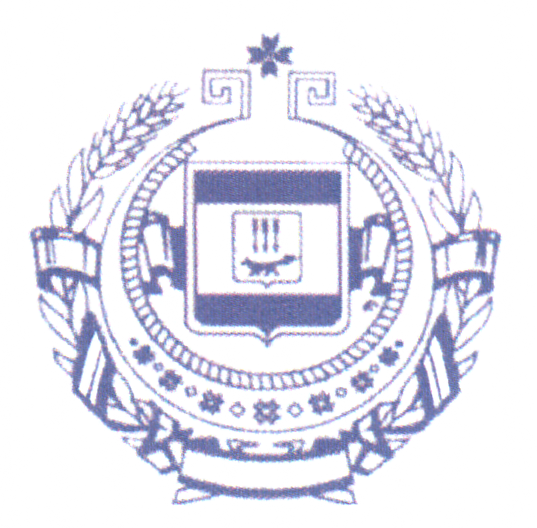 